V zvezek napiši PROSTORNINA   torek, 7. 4. 2020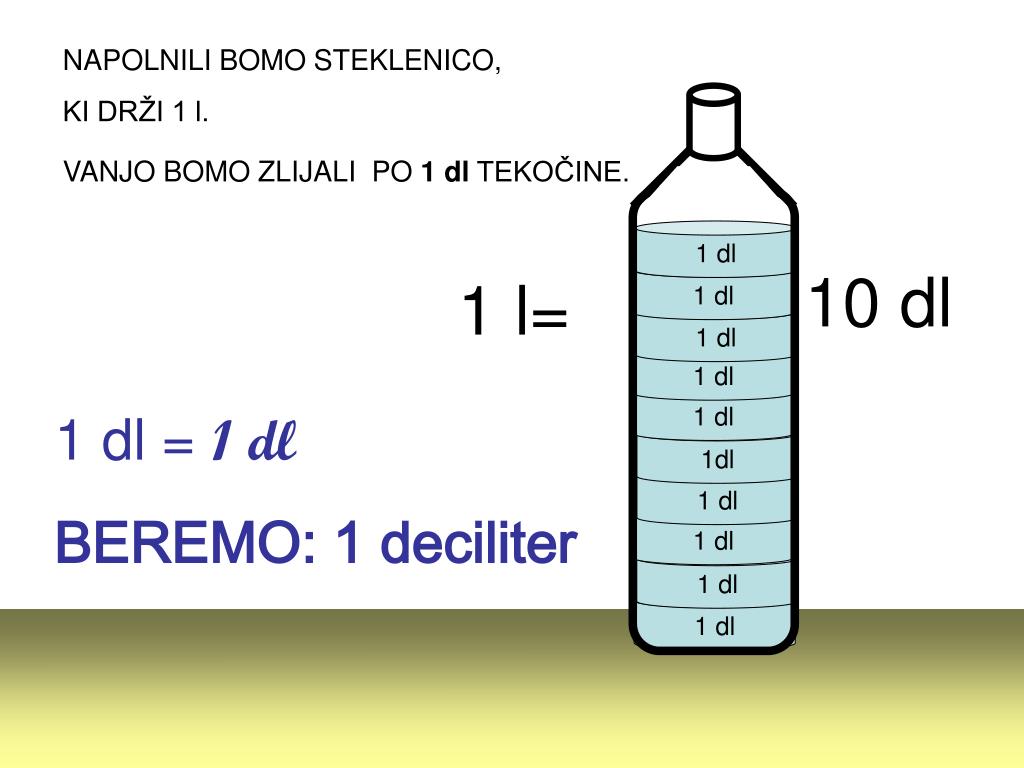 Anže, skupaj z mamico poiščita steklenico, posodo, ki drži 1 liter. Rabiš še kozarec ali drugo posodico, ki drži 1 deciliter. Začni s prelivanjem tekočine, kot ti kaže zgornji primer. Kolikokrat po 1 deciliter tekočine moraš vliti v steklenico, da bo polna?Zapiši v zvezek. 1 liter – 1 l          1 deciliter – 1 dl Izberi ustrezno mersko enoto in jo vpiši na črtice. Izbiraš med litri – l in decilitri – dl.                           NE PIŠI V ZVEZEK.Za zajtrk sem popil 2 ____ mleka.        PREPIŠI V ZVEZEK IN DOPOLNI.Mami je skuhala 10 ____ soka.Soseda je za peko piškotov porabila 1 ____ smetane.V steklenički je 3 ____ šampona.Družina se je odpravila na sprehod in s seboj vzela 2 ____ tekočine.Preriši spodnji sliki z zapisoma. (samo s kozarci, ne soda)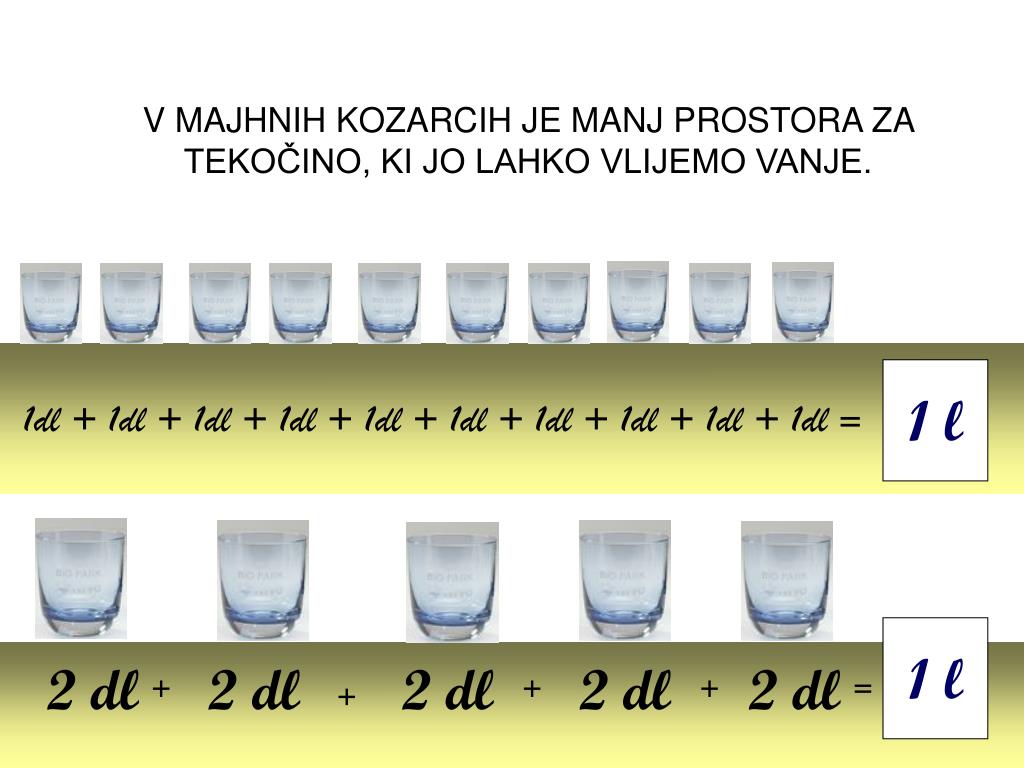 Večje prostornine merimo v HEKTOLITRIH. Pozorno si oglej spodnji sliki. Kaj hranimo v sodih, v cisternah? Olje, mošt, mleko, bencin, …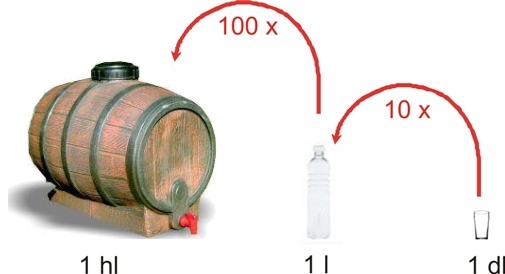 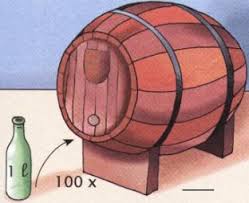 Zapiši v zvezek.1 hektoliter - 1 hl      1 hl = 100 l        1 hl = 1000 dlŠe malo pretvarjanja. V zvezek zapiši z rdečo. Črtica pomeni koliko.5 l = 50 dl (5 · 10)                            12 dl = 1 l 2 dl2 l 7 dl = 27 dl (2 · 10 + 7)               60 dl = 6 l15 l = 150 dl                                      30 l 5 dl = 305 dl l = 5 dl (1 l = 10 dl, če je  pa 10 : 2 = 5) l = 2 dl (1 l = 10 dl, če je  pa je 10 : 5 = 2)Delo v DZ.Anže, nadaljuješ s prostornino. V DZ reši prve tri strani. Tretjo nalogo na drugi strani izračunaj kar na pamet.